Открытые городские соревнования по спортивному туризму в закрытых помещенияхОБЩИЕ УСЛОВИЯСоревнования проводятся в соответствии с Правилами вида спорта «Спортивный туризм» (22.07.2013); «Регламентом соревнований по группе дисциплин «Дистанция-пешеходная» (28.03.15 г.), далее «Регламент»; настоящих Условий и Условий прохождения дистанций. Возможные уточнения к «Регламенту» оговариваются в настоящих Условиях и технических Условиях проведения по дистанциям. Ссылки на пункты в настоящих Условиях адресованы к «Регламенту». Ссылки даны на пункты «Регламента». Порядок старта, финиша, хронометраж по разделу 5 Регламента со следующими уточнениями:3.1. Предстартовая проверка производится за 5 минут до старта участников, связок и групп. 3.2. Старт участников/связок/групп производится согласно порядковому номеру стартового протокола, в соответствии с жеребьевкой. Порядок стартов и способы жеребьевки изложены в отдельном документе «Порядке жеребьевки и старта на дистанциях». 3.3. Время прохождения дистанции фиксируется с точностью до 0,1 сек.  (применяется система электронного хронометража с коротким (0,1-0,15сек.) звуковым стартовым сигналом и автоматическим определением фальстарта и момента финиша (с дублированием ручным хронометражем).3.4. По команде стартера «На старт!» участники занимают стартовую позицию – встают ногой на стартовую площадку («электронную платформу»). После короткой паузы подается команда ― «ВНИМАНИЕ» и не более чем через 2 сек. – стартовый сигнал. После команды «ВНИМАНИЕ» участник должен зафиксировать свое положение и не двигаться до подачи стартового сигнала.3.5. В момент старта производится запуск отсчета времени синхронно с подачей звукового сигнала.3.6. В случае если участник начал движение до стартового сигнала, фальстарт фиксируется автоматически. При фальстарте стартовый сигнал не подается и хронометр не включается. Судьей-стартером сразу же подается ясно слышимая команда ― СТОП. Участник может допустить не более одного фальстарта. При повторном фальстарте – снятие с дистанции.3.7. Дистанция считается законченной, если участник на финише останавливает секундомер, касанием (нажатием) кнопки выключателя рукой. Результат отображается на электронном табло.3.8. Результат участника определяется временем прохождения и округляется с точностью до 0,1 секунды согласно п.84 «Правил». При полном равенстве показателей места делятся между участниками.4. Соревнования проводятся по бесштрафовой системе оценки нарушений согласно п. 6.2. «Регламента». Судьей до окончания прохождения дистанции не произносятся  объявления об ошибках и «снятии с этапов». Возможна организация контрольной видеосъемки, с фиксацией выступления участника, начиная со старта и заканчивая финишем.5. ТО оборудованы разъёмными судейскими карабинами. 6. Потеря снаряжения и соответствующие действия участников: А) участник, потерявший специальное снаряжение на дистанции, забирают его после прохождения дистанции, но до отметки на финише. Разрешается подобрать снаряжение во время прохождения дистанции, не нарушая «Условия». Если снаряжение упало вне зоны дистанции и создаёт помехи другим участникам или зрителям, оно перемещается в зону дистанции на аналогичном расстоянии от линии финиша. Б) в случае потери ОСНОВНОГО специального снаряжения участник должны организовать его подбор, не нарушая «Условия» и «Регламент» и обеспечить прохождение далее по дистанции в соответствии с «Условиями». Разрешается обратное движение по дистанции в соответствии с «Условиями», по КОД или ПОД согласно условиям этапа. 7. Блоки этапов проходятся без потери страховки и самостраховки.  8. Выстёгивать ВСС, ВКС из точки крепления к ИСС страхуемого участника, находящегося в ОЗ запрещается. В случае нарушения данного пункта участник снимается с дистанции. 9. Длина перил на спусках обязана быть не менее 8 м.  10. По п. 7.6.11 участник обязан вернуться на ИС даже при однократном касании пола за пределами РЗ этапа (блока этапов). 11. По п. 7.6.10 если этап начинается (заканчивается) в БЗ, то на свободном конце перил разрешается не завязывать узел. 12. При снятии с этапа:- участник прекращают работу на данном этапе и, забрав своё специальное снаряжение, продолжают движение по дистанции;- участники не имеют права проходить этап второй раз;- снятие с блока этапов считается как снятие с одного этапа.13. На прохождение дистанции устанавливается ОКВ (с учетом п.69,70 «Правил»). Если участник не укладывается в ОКВ, он получает снятие с дистанции и прекращают работу (по указанию судьи). 14. Участник, уложившийся в ОКВ, но имеющий снятия с этапов, занимает места после участников, прошедших дистанцию в ОКВ без снятий. При этом более высокое место занимают те, кто имеет меньшее количество снятий с этапов, а при равном количестве снятий с этапов – с меньшим временем прохождения дистанции. 15. Участники, имеющие снятие с дистанции места не занимают, и баллы в командный зачёт не приносят. 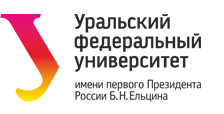 СООО «Федерация спортивного туризма – Туристско-спортивный союз»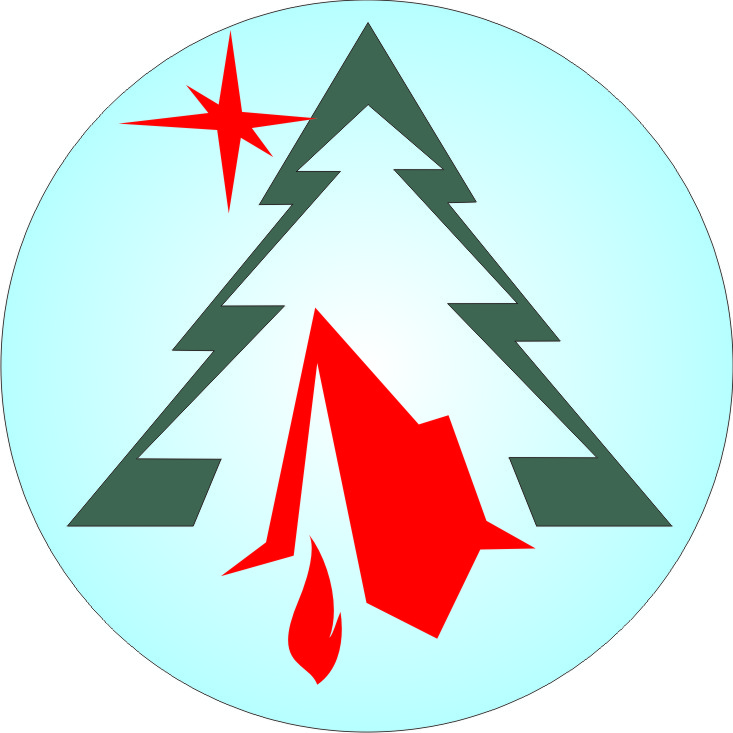 15 января  2017 годаг. Екатеринбург, УрФУ